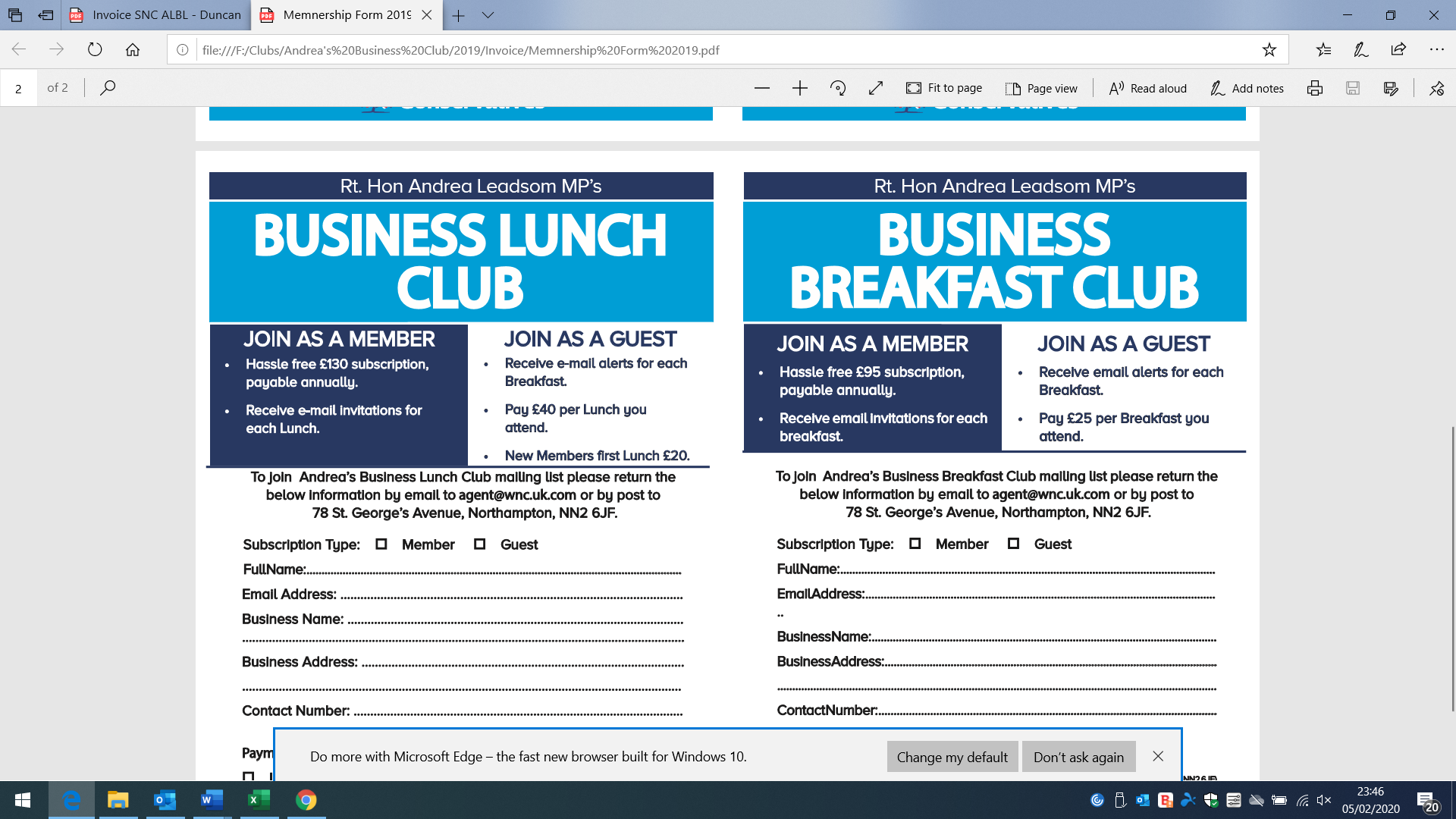 
To join Andrea’s Business Lunch Club 2020 please return the below information by email to agent@wnc.uk.com or by post to Bishop Crewe House, North St, Daventry NN11 4GH.Subscription Type:      Annual Member £160      Day Guest £50 per lunch   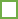 
Full Name: 
Email Address: 
Contact Number: 
Business Name: 
Business Address: 
Payment Method:
 I would like to pay by cash/cheque (‘SNCA’ to Bishop Crewe House, North St, Daventry NN11 4GH) 
 I would like to pay by bank transfer (Sort Code: 30-92-55 Account Number: 00771192)
Day Guests – Please indicate which lunch(s) you’re attending: Friday 6th March at 12pm Friday 26th June at 12pm Friday 4th September at 12pm Friday 27th November at 12pm
Bring A Guest £40 per lunch				Bring A Guest £40 per lunch
Guest Name:						Guest Name:
Guest Email:						Guest Email:



Total amount:
	          	           